Консультация для родителей «Сенсорное развитие детей  раннего дошкольного возраста».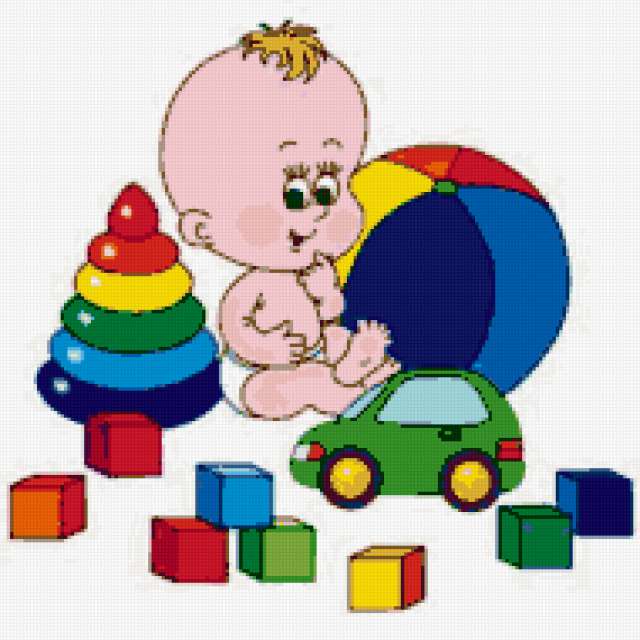  Подготовила и провела: воспитатель  МАДОУ № 21 Андриенко О.В.  Жизнь ребенка наполнена многообразием игрушек, форм, красок, разных предметов. Для познания окружающего их мира детям приходит на помощь сенсорное развитие, с помощью которого «строится» фундамент умственного развития, от которых будет зависеть успешность ребенка в школе. Поэтому так важно, чтобы сенсорное развитие планомерно и систематически включалось во все моменты жизни малыша.      Сенсорное развитие — это развитие его восприятия ребенком и формирование его представления о внешних свойствах предметов: их форме, цвете, величине, положении в пространстве, запахе, вкусе и так далее. Значение сенсорного развития в раннем возрасте очень велико. Оно является основой для интеллектуального развития ребенка, развивает внимание, воображение, память, наблюдательность, влияет на расширение словарного запаса ребенка.      Сенсорное развитие способствует усвоению сенсорных эталонов. Выделяют эталоны: цвета (красный, зелёный, синий, жёлтый), формы (треугольник, квадрат, прямоугольник, овал и т.д.), величины (большой, маленький, самый маленький и т.д.). Эталоны пространственных представлений (вверх, вниз, право, влево и т.д.) Эталоны осязания (гладкий, колючий, пушистый и т.д.).     Сенсорное развитие происходит в различных видах детской деятельности. Особое место отводится играм, благодаря которым происходит накопление представлений об окружающем мире. Сначала ребёнок постигает то, что его окружает дома, в детском саду.    Ребёнок стремится к активному взаимодействию с окружающей средой. Мир пробуждает любознательность у маленького человечка, желание узнать как можно больше. В этом ему может помочь взрослый. Вы сталкиваетесь с сенсорными эталонами везде и можете знакомить с ними детей без специально подготовленной среды, играя с ребенком. В играх с предметами можно использовать различные игрушки и реальные предметы. Дети учатся сравнивать их, устанавливать сходство и различие; знакомятся со свойствами предметов и с их признаками: цветом, величиной, формой, качеством. Играя, ребёнок приобретает умение складывать целое из частей, нанизывать предметы (шарики, бусы, выкладывать узоры из разнообразных форм.       Настольно-печатные игры – интересное занятие для ребят. Это и подбор картинок по парам, и подбор по общему признаку (классификация, и запоминание состава, количества и расположения картинок, и составляющие разрезных картинок и кубиков, и описание по картинке.     Шумящие и гремящие игрушки можно изготовить самостоятельно. Необходимо иметь несколько видов мозаики, шнуровки, конструкторы, книги с изображением окружающих предметов, животных.     Так же можно использовать и словесные игры, стихи, пальчиковые игры, загадки. В младшем возрасте они направлены на развитие речи, воспитание правильного звукопроизношения, уточнение, закрепление и активизация словаря.        Сенсорное развитие ребенка  является залогом его  успешного осуществления  разных видов деятельности, формирования различных способностей. Поэтому сенсорное  воспитание должно планомерно и систематически включаться  во все моменты жизни. игры можно сделать своими руками.Например:Поделки с прищепками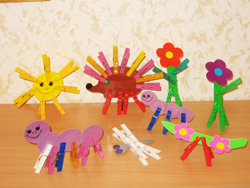 Сделайте любые аппликации. Пусть ребёнок при помощи прищепок добавит не достающие детали, поясняя Вам, что получилось. Используйте различные цвета, таким образом, Вы научите ребёнка различать цвета.Большой и маленький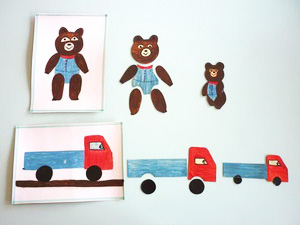 Нарисуйте что-либо большое, а Ваш ребёнок пусть рядом нарисует то же самое, только меньше и ещё меньше. Затем задавайте ему вопросы о том. Где больше и меньше, кто может быть папой мамой и малышом, какого цвета колесо…БусыДанные бусы изготавливаются из пластмассовых бутылок или стаканчиков и шнурка. Необходимо нарисовать маркером образы на пластмассе, вырезать и продеть через шнурок. Использовать эти бусы можно для изучения фигурок (например, лесных и домашних животных), делить их по классам, по цвету, создавать истории с их участием.